Energia Solar no BrasilDados, crescimento, produção, áreas, resumo, bibliografia indicada, maiores produtores de energia solar do mundo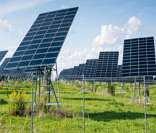 IntroduçãoAtualmente (2017), o Brasil é um dos maiores geradores de energia solar do mundo. Em 2017, o Brasil ficará entre os trinta maiores países do mundo, no tocante a capacidade instalada para geração de energia solar. A produção de energia solar brasileira em 2017 deverá ficar cerca de dez vezes maior do que a de 2016. Trata-se de um bom caminho para o Brasil, pois a energia solar apresenta muitas vantagens, entre elas o fato de ser renovável e limpa.Dados da energia solar no Brasil:- Telhados solares: 11.400 (em julho de 2017)- Sistemas fotovoltaicos instalados: 12.500 (100 MW de microgeração), sendo 80% em residências, 15% em comércios, 2% em indústrias, 2% em zona rural, 2% em iluminação pública e 1% no setor público.- Previsão de investimento (em 2017): R$ 4,5 bilhões.- Previsão da capacidade instalada: 1.000 MW (para o final de 2017)- Redução do custo da geração da energia (entre 2007 e 2017): 75%Principal fonte dos dados: Absolar (Associação Brasileira de Energia Solar Fotovoltaica)Maiores geradores de energia solar no mundo:1º - China (39,2 TWh)2º - Estados Unidos (39 TWh)3º - Alemanha (38,4 TWh)4º - Japão (30,9 TWh)5º - Itália (25,2 TWh)Ano de referência: 2014Você sabia?- Em nosso país, a região Nordeste é a que possui maiores valores de irradiação solar. As condições do clima da região apresentam menor variabilidade anual e maior média anual. Portanto, é a região com melhores condições para a geração de energia solar.Energia solar fotovoltaica - conceitos e aplicações

Autor: Villalva, Marcelo G.

Editora: Erica

Ano de publicação: 2015

Temas do livro: Engenharia, Fontes de Energia